Propisky z ekoplastu Popis: Pera jsou vyrobena z 80% z biologicky odbouratelných a kompostovatelných materiálů. Horní část je vyrobena z matného ABS plastu. Náplň modrá.Barva: dle dohody (min. modrá, červená, zelená)Potisk: 1 barva, 2 pozice (3 loga, web)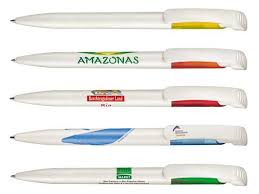 Ekologická taška z netkané textilie s dlouhými uchyPopis: Taška s dlouhými uchy ekologicky odbouratelná, z recyklovaného materiálu, neobsahuje PVC, vyztužená ucha pro větší trvanlivost, dlouhá 29 cm. Materiál: Netkaná textilie 80g. Rozměr 40 x 38 cm - nemá složené dnoBarva: dle dohody (min. modrá, červená, zelená)Potisk: A/ 1 barva, 1 pozice do 300 cm2 (3 loga, web, grafický prvek)B/ plnobarevný – 8 barev, 1 pozice do 300 cm2 (4 loga, web)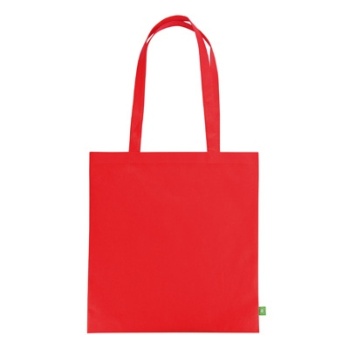 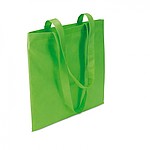 Bloky A4 Popis: blok A4 s 10 listy (FSC 90g BO) a podkladovým kartonkem, lepené na kratší horní straněPotisk: 4/0 CMYK (3 loga, web, grafický prvek, linkovaný)LipoPopis: Rozměr: 60x20x8 mm, váha 7,5 g, ovocný mixPotisk: barevný, jednostranný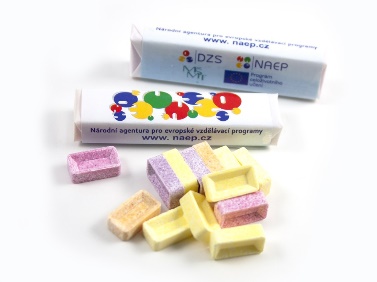 Reflexní zaklapávací pásek Popis: 	Reflexní zápěstní pásek. Zaklapávací mechanismus s kovovým pérem. Rozměry 32x3,2 cmBarva pásku: žlutáPotisk: 	na reflexní stranu pásku - 1 barva, 1 pozice (3 loga, web)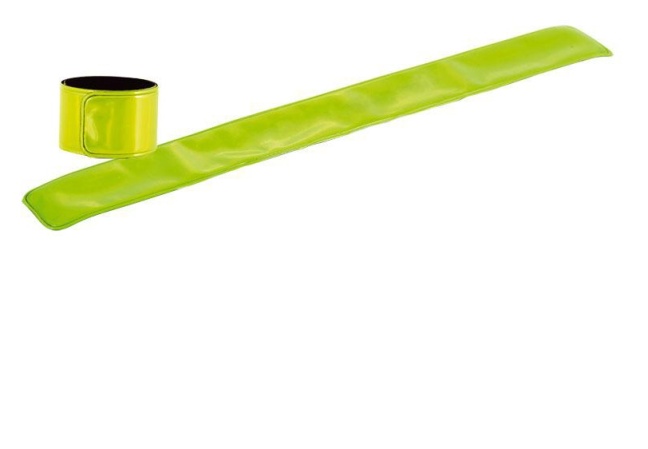 Bezpečnostní světlo s magnetickým zavíránímPopis: bezpečnostní světlo, které lze využít k tomu, aby vás bylo za tmy dobře vidět. Snadné upevnění magnetickou sponou, například na tašku nebo bundu. Světlo nabízí dva režimy a je odolné vůči vodě. Včetně baterie.Velikost: 1,0 x 3,3 x 16,5cm.Barva: červeno-bílá.Potisk: 1 barva, 1 pozice (3 loga, web)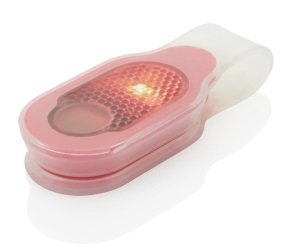 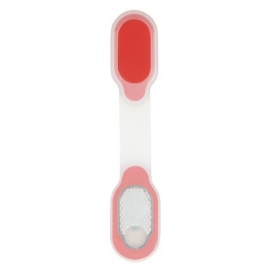 Poznámkový blok s kuličkovým peremPopis: recyklovaný papír, blok 70 listů, 25 samolepících lístků 7,6 x 7,6 cm, 125 samolepících lístků 4,4 x 1,2 cm, recyklovaný karton 10,3 x 15,5 x 1,1 cm.Barva: dle dohody, minimálně červená, zelená, modrá.Potisk: 1 barva, 1 pozice (3 loga, web)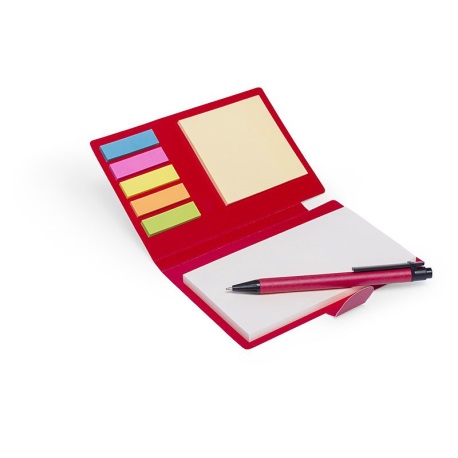 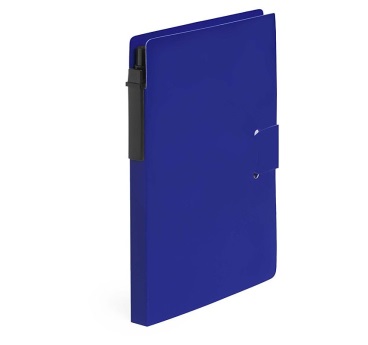 Turistická pláštěnka s pouzdrem a karabinkouPopis: pláštěnka ve tvaru ponča v kulatém krytu. Na obalu se nachází karabina k zavěšení na pásek nebo tašku. Materiál PVC.Velikost: pouzdro průměr 6,4 cm.Váha: 61 g/ks.Barva: dle dohody, minimálně červená, zelená, modrá.Potisk: 1 barva, 1 pozice (web)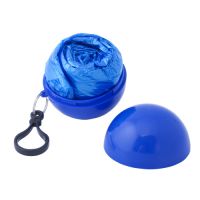 Náplasti v zásobníkuPopis: sada deseti kusů jednotlivě balených náplastí 60 x 20 mm v plastové krabičce.  Velikost: 8 x 3,5 x 1,5 cm.Barva: dle dohody, minimálně červená, zelená, modrá.Potisk: 1 barva, 1 pozice (3 loga, web)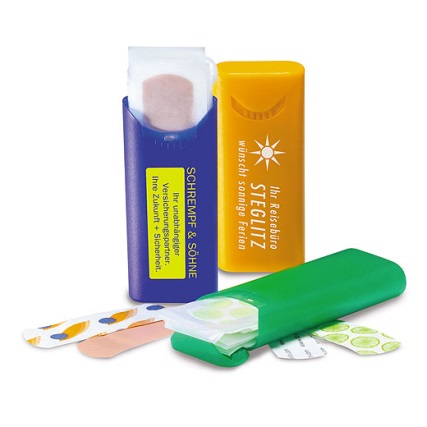 Vlhčené ubrousky miniPopis: 10 ks, jsou vyrobeny z textilie a jsou jemně parfemované. Praktické, malé kapesní uzavíratelné balení. Dermatologicky a mikrobilologicky testované.Barva: dle dohodyPotisk: 1 barva, 1 pozice (3 loga, web)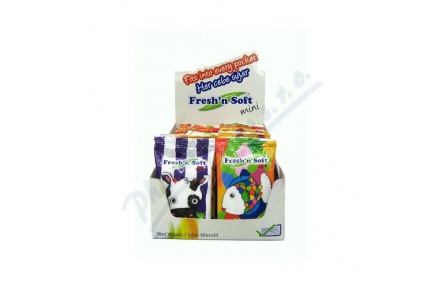 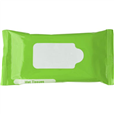 Sada zvýrazňovačůPopis: 5 barev – růžová, oranžová, žlutá, zelená, modrá.Potisk: 1 barva, 1 pozice (3 loga, web)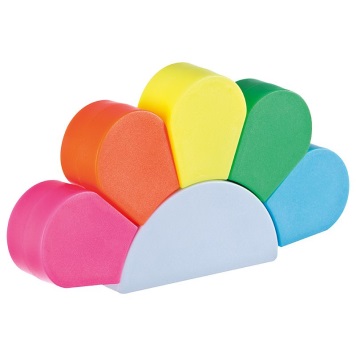 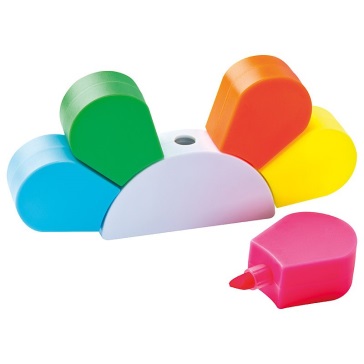 Rukavice na ovládání dotykových displejůPopis: dotykové zakončení na 3 prsty, akryl.Velikost: univerzální.Barva: dle dohody, minimálně červená, černáPotisk: 1 barva, 1 pozice (3 loga, web)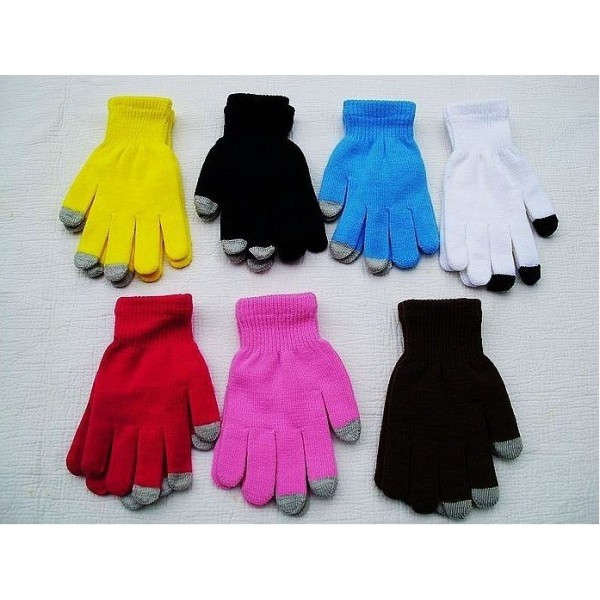 Sada cestovních lahviček Popis: sada cestovních lahviček schválená leteckými společnostmi. Opakovaně uzavíratelné pouzdro Zip-top pro cestování v souladu s TSA. Obsahuje 3 plnitelné lahvičky 80 ml, 1 plnitelný rozprašovač 80 ml a miniaturní nálevku. Lahvičky a nálevka jsou baleny v sáčku. Materiál: PVC.Barva: transparentní, bílá.Potisk: 1 barva, 1 pozice (3 loga, web)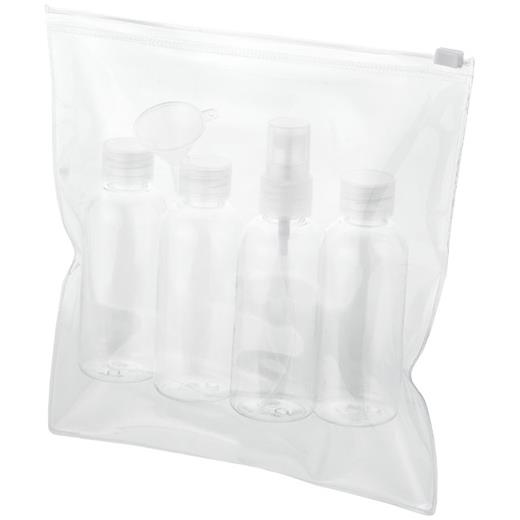 Velká deka fleece s pouzdrem na zipPopis: deka 180 x 120 cm, složená 31 x 30 cm, protižmolková úprava, fleece 200 g/m2.Barva: dle dohody, minimálně modrá, červená, zelenáPotisk: 1 barva, 1 pozice (3 loga, web)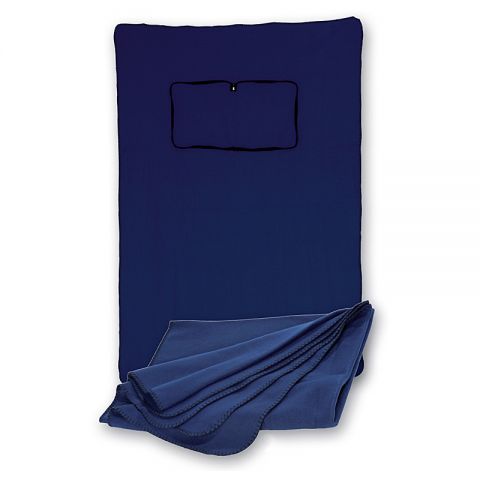 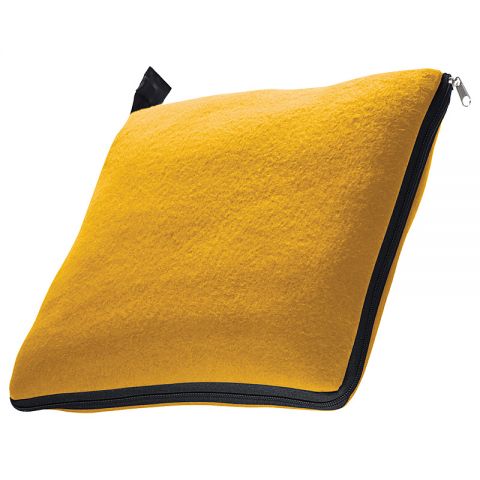 Univerzální pouzdro na tabletyPopis: recyklovaná textilie o rozměru 24 x 19 cm, obal na tablet slouží k ochraně Vašeho tabletu. Měkká, kalandrovaná, na povrch jemně chlupatá netkaná recyklovaná textilie. Zavírá se pomocí gumičky, která se přetáhne přes horní část obalu. Vnitřek je ušit z měkkého recyklovaného materiálu. Výrobek je zcela českého původu.Barva: dle dohodyPotisk: 1 barva, 1 pozice (3 loga, web)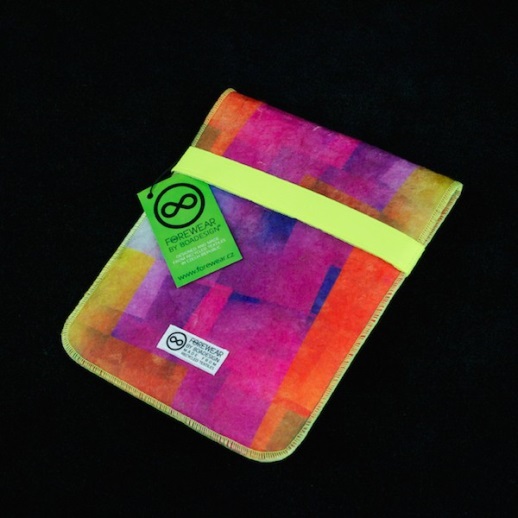 